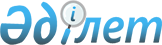 О внесении изменений в решение Сайрамского районного маслихата от 18 декабря 2019 года № 49-300/VІ "О районном бюджете на 2020-2022 годы"Решение Сайрамского районного маслихата Туркестанской области от 5 мая 2020 года № 54-329/VI. Зарегистрировано Департаментом юстиции Туркестанской области 11 мая 2020 года № 5610
      В соответствии с пунктом 1 статьи 109 Бюджетного кодекса Республики Казахстан от 4 декабря 2008 года и подпунктом 1) пункта 1 статьи 6 Закона Республики Казахстан от 23 января 2001 года "О местном государственном управлении и самоуправлении в Республике Казахстан", Сайрамский районный маслихат РЕШИЛ:
      1. Внести в решение Сайрамского районного маслихата от 9 декабря 2019 года № 49-300/VІ "О районном бюджете на 2020-2022 годы" (зарегистрировано в Реестре государственной регистрации нормативных правовых актов за № 5339, опубликовано в эталонном контрольном банке нормативных правовых актов Республики Казахстан в электронном виде 9 января 2020 года) следующие изменения:
      пункт 1 изложить в следующей редакции:
      "1. Утвердить бюджет Сайрамского района на 2020-2022 годы согласно приложениям 1, 2 и 3 соответственно, в том числе на 2020 год в следующих объемах:
      1) доходы – 45 686 891 тысяч тенге:
      налоговые поступления – 3 409 436 тысяч тенге;
      неналоговые поступления – 21 648 тысяч тенге;
      поступления от продажи основного капитала – 10 000 тысяч тенге;
      поступления трансфертов – 42 245 807 тысяч тенге;
      2) затраты – 45 792 692 тысяч тенге;
      3) чистое бюджетное кредитование – - 1 718 тысяч тенге:
      бюджетные кредиты –3 977 тысяч тенге;
      погашение бюджетных кредитов – 5 695 тысяч тенге;
      4) сальдо по операциям с финансовыми активами – 0:
      приобретение финансовых активов – 0;
      поступление от продажи финансовых активов государства – 0;
      5) дефицит (профицит) бюджета – - 104 083 тысяч тенге;
      6) финансирование дефицита (использование профицита) бюджета – 104 083 тысяч тенге:
      поступление займов – 3 977 тысяч тенге;
      погашение займов – 5 695 тысяч тенге;
      используемые остатки бюджетных средств – 105 801 тысяч тенге.".
      Приложение 1 указанному решению изложить в новой редакции согласно приложению 1 к настоящему решению.
      2. Государственному учреждению "Аппарат Сайрамского районного маслихата" в установленном законодательством Республики Казахстан порядке обеспечить:
      1) государственную регистрацию настоящего решения в Республиканском государственном учреждении "Департамент юстиции Туркестанской области Министерства юстиции Республики Казахстан";
      2) размещение настоящего решения на интернет-ресурсе Сайрамского районного маслихата после его официального опубликования.
      3. Настоящее решение вводится в действие с 1 января 2020 года.  Районный бюджет Сайрамского района на 2020 год
					© 2012. РГП на ПХВ «Институт законодательства и правовой информации Республики Казахстан» Министерства юстиции Республики Казахстан
				
      Председатель сессии

К. Козбахов

      Секретарь маслихата

Ж. Мұсаханұлы
Приложение 1 к решению
Сайрамского районного
маслихата от 5 мая
2020 года № 54-329/VIПриложение 1 к решению
Сайрамского районного
маслихата от 18 декабря
2019 года № 49-300/VI
Категория
Класс Наименование
Подкласс
Категория
Класс Наименование
Подкласс
Категория
Класс Наименование
Подкласс
Категория
Класс Наименование
Подкласс
Категория
Класс Наименование
Подкласс
Сумма, тысяч тенге
1
1
1
2
3
1. Доходы 
45 686 891
1
Налоговые поступления
3 409 436
01
Подоходный налог
1 139 198
1
Корпоративный подоходный налог
127 111
2
Индивидуальный подоходный налог
1 012 087
03
Социальный налог
982 568
1
Социальный налог
982 568
04
Hалоги на собственность
1 101 836
1
Hалоги на имущество
1 099 017
5
Единый земельный налог
2 819
05
Внутренние налоги на товары, работы и услуги
138 793
2
Акцизы
53 039
3
Поступления за использование природных и других ресурсов
8 754
4
Сборы за ведение предпринимательской и профессиональной деятельности
76 502
5
Налог на игорный бизнес
498
08
Обязательные платежи, взимаемые за совершение юридически значимых действий и (или) выдачу документов уполномоченными на то государственными органами или должностными лицами
47 041
1
Государственная пошлина
47 041
2
Неналоговые поступления
21 648
01
Доходы от государственной собственности
11 679
1
Поступления части чистого дохода государственных предприятий
1 443
5
Доходы от аренды имущества, находящегося в государственной собственности
10 231
7
Вознаграждения по кредитам, выданным из государственного бюджета
5
06
Прочие неналоговые поступления
9 969
1
Прочие неналоговые поступления
9 969
3
Поступления от продажи основного капитала
10 000
03
Продажа земли и нематериальных активов
10 000
1
Продажа земли
10 000
4
Поступления трансфертов 
42 245 807
01
Трансферты из нижестоящих органов государственного управления
1 431
3
Трансферты из бюджетов городов районного значения, сел, поселков, сельских округов
1 431
02
Трансферты из вышестоящих органов государственного управления
42 244 376
2
Трансферты из областного бюджета
42 244 376
Функциональная группа
Наименование 
Подфункция
Администратор бюджетной программы
Программа
Функциональная группа
Наименование 
Подфункция
Администратор бюджетной программы
Программа
Функциональная группа
Наименование 
Подфункция
Администратор бюджетной программы
Программа
Функциональная группа
Наименование 
Подфункция
Администратор бюджетной программы
Программа
Функциональная группа
Наименование 
Подфункция
Администратор бюджетной программы
Программа
Сумма, тысяч тенге
1
1
1
1
2
3
2. Затраты
45 792 692
01
Государственные услуги общего характера
274 553
1
Представительные, исполнительные и другие органы, выполняющие общие функции государственного управления
205 240
112
Аппарат маслихата района (города областного значения)
28 117
001
Услуги по обеспечению деятельности маслихата района (города областного значения)
28 117
122
Аппарат акима района (города областного значения)
177 123
001
Услуги по обеспечению деятельности акима района (города областного значения)
156 076
003
Капитальные расходы государственных органа
21 047
2
Финансовая деятельность
5 941
459
Отдел экономики и финансов района (города областного значения)
5 941
003
Проведение оценки имущества в целях налогообложения
3 805
010
Приватизация, управление коммунальным имуществом, постприватизационная деятельность и регулирование споров, связанных с этим
2 136
9
Прочие государственные услуги общего характера
63 372
459
Отдел экономики и финансов района (города областного значения)
53 372
001
Услуги по реализации государственной политики в области формирования и развития экономической политики, государственного планирования, исполнения бюджета и управления коммунальной собственностью района (города областного значения)
52 392
015
Капитальные расходы государственных органа
980
467
Отдел строительства района (города областного значения)
10 000
040
Развитие объектов государственных органов
10 000
02
Оборона
175 311
1
Военные нужды
40 316
122
Аппарат акима района (города областного значения)
40 316
005
Мероприятия в рамках исполнения всеобщей воинской обязанности
40 316
2
Организация работы по чрезвычайным ситуациям
134 995
122
Аппарат акима района (города областного значения)
134 995
006
Предупреждение и ликвидация чрезвычайных ситуаций масштаба района (города областного значения)
116 517
007
Мероприятия по профилактике и тушению степных пожаров районного (городского) масштаба, а также пожаров в населенных пунктах, в которых не созданы органы государственной противопожарной службы
18 478
03
Общественный порядок, безопасность, правовая, судебная, уголовно-исполнительная деятельность
39 302
9
Прочие услуги в области общественного порядка и безопасности
39 302
485
Отдел пассажирского транспорта и автомобильных дорог района (города областного значения)
39 302
021
Обеспечение безопасности дорожного движения в населенных пунктах
39 302
04
Образование
31 433 990
1
Дошкольное воспитание и обучение
3 974 011
464
Отдел образования района (города областного значения)
3 974 011
009
Обеспечение деятельности организаций дошкольного воспитания и обучения
120 216
040
Реализация государственного образовательного заказа в дошкольных организациях образования
3 853 795
2
Начальное, основное среднее и общее среднее образование
26 413 853
464
Отдел образования района (города областного значения)
24 728 275
003
Общеобразовательное обучение
24 528 794
006
Дополнительное образование для детей
199 481
467
Отдел строительства района (города областного значения)
1 685 578
024
Строительство и реконструкция объектов образования
1 685 578
4
Техническое и профессиональное, послесреднее образование
218 989
464
Отдел образования района (города областного значения)
218 989
018
Организация профессионального обучения
218 989
9
Прочие услуги в области образования
827 137
464
Отдел образования района (города областного значения)
827 137
001
Услуги по реализации государственной политики на местном уровне в области образования 
22 638
005
Приобретение и доставка учебников, учебно-методических комплексов для государственных учреждений образования района (города областного значения)
555 000
015
Ежемесячная выплата денежных средств опекунам (попечителям) на содержание ребенка-сироты (детей-сирот), и ребенка (детей), оставшегося без попечения родителей
31 302
022
Выплата единовременных денежных средств казахстанским гражданам, усыновившим (удочерившим) ребенка (детей)-сироту и ребенка (детей), оставшегося без попечения родителей
612
067
Капитальные расходы подведомственных государственных учреждений и организаций
177 339
113
Целевые текущие трансферты нижестоящим бюджетам
40 246
06
Социальная помощь и социальное обеспечение
5 964 934
1
Социальное обеспечение
3 852 519
451
Отдел занятости и социальных программ района (города областного значения)
3 852 519
005
Государственная адресная социальная помощь
3 852 519
2
Социальная помощь
1 988 985
451
Отдел занятости и социальных программ района (города областного значения)
1 928 291
002
Программа занятости
1 260 112
004
Оказание социальной помощи на приобретение топлива специалистам здравоохранения, образования, социального обеспечения, культуры, спорта и ветеринарии в сельской местности в соответствии с законодательством Республики Казахстан
45 030
006
Жилищная помощь
21 410
007
Социальная помощь отдельным категориям нуждающихся граждан по решениям местных представительных органов
145 955
010
Материальное обеспечение детей-инвалидов, воспитывающихся и обучающихся на дому
4 116
014
Оказание социальной помощи нуждающимся гражданам на дому
160 439
017
Обеспечение нуждающихся инвалидов обязательными гигиеническими средствами и предоставление услуг специалистами жестового языка, индивидуальными помощниками в соответствии с индивидуальной программой реабилитации инвалида
186 569
023
Обеспечение деятельности центров занятости населения
104 660
464
Отдел образования района (города областного значения)
60 694
008
Социальная поддержка обучающихся и воспитанников организаций образования очной формы обучения в виде льготного проезда на общественном транспорте (кроме такси) по решению местных представительных органов
60 694
9
Прочие услуги в области социальной помощи и социального обеспечения
123 430
451
Отдел занятости и социальных программ района (города областного значения)
123 430
001
Услуги по реализации государственной политики на местном уровне в области обеспечения занятости и реализации социальных программ для населения
88 612
011
Оплата услуг по зачислению, выплате и доставке пособий и других социальных выплат
13 820
050
Обеспечение прав и улучшение качества жизни инвалидов в Республике Казахстан 
20 998
07
Жилищно-коммунальное хозяйство
3 206 162
1
Жилищное хозяйство
2 661 263
467
Отдел строительства района (города областного значения)
2 258 657
003
Проектирование и (или) строительство, реконструкция жилья коммунального жилищного фонда
1 787 925
004
Проектирование, развитие, обустройство и (или) приобретение инженерно-коммуникационной инфраструктуры 
470 732
497
Отдел жилищно-коммунального хозяйства района (города областного значения)
402 606
001
Услуги по реализации государственной политики на местном уровне в области жилищно- коммунального хозяйства
28 038
003
Капитальные расходы государственного органа
4 971
004
Изъятие, в том числе путем выкупа земельных участков для государственных надобностей и связанное с этим отчуждение недвижимого имущества
252
005
Организация сохранения государственного жилищного фонда
74 038
033
Проектирование, развитие, обустройство и (или) приобретение инженерно-коммуникационной инфраструктуры 
246 048
113
Целевые текущие трансферты нижестоящим бюджетам
49 259
2
Коммунальное хозяйство
296 290
497
Отдел жилищно-коммунального хозяйства района (города областного значения)
296 290
016
Функционирование системы водоснабжения и водоотведения
116 768
027
Организация эксплуатации сетей газификации, находящихся в коммунальной собственности районов (городов областного значения) 
65 185
058
Развитие системы водоснабжения и водоотведения в сельских населенных пунктах
114 337
3
Благоустройство населенных пунктов
248 609
497
Отдел жилищно-коммунального хозяйства района (города областного значения)
248 609
025
Освещение улиц в населенных пунктах
157 266
035
Благоустройство и озеленение населенных пунктов
91 343
08
Культура, спорт, туризм и информационное пространство
995 204
1
Деятельность в области культуры
191 660
455
Отдел культуры и развития языков района (города областного значения)
188 909
003
Поддержка культурно-досуговой работы
188 909
467
Отдел строительства района (города областного значения)
2 751
011
Развития обьектов культуры
2 751
2
Спорт
561 986
465
Отдел физической культуры и спорта района 
557 438
001
Услуги по реализации государственной политики на местном уровне в сфере физической культуры и спорта
10 395
005
Развитие массового спорта и национальных видов спорта 
520 943
006
Проведение спортивных соревнований на районном (города областного значения) уровне
3 100
007
Подготовка и участие членов сборных команд района (города областного значения) по различным видам спорта на областных спортивных соревнованиях
23 000
467
Отдел строительства района (города областного значения)
4 548
008
Развитие объектов спорта и туризма
4 548
3
Информационное пространство
156 357
455
Отдел культуры и развития языков района (города областного значения)
120 745
006
Функционирование районных (городских) библиотек
109 250
007
Развитие государственного языка и других языков народа Казахстана
11 495
456
Отдел внутренней политики района (города областного значения)
35 612
002
Услуги по проведению государственной информационной политики
35 612
9
Прочие услуги по организации культуры, спорта, туризма и информационного пространства
85 201
455
Отдел культуры и развития языков района (города областного значения)
17 853
001
Услуги по реализации государственной политики на местном уровне в области развития языков и культуры
13 418
113
Целевые текущие трансферты нижестоящим бюджетам
4 435
456
Отдел внутренней политики района (города областного значения)
67 348
001
Услуги по реализации государственной политики на местном уровне в области информации, укрепления государственности и формирования социального оптимизма граждан
41 710
003
Реализация мероприятий в сфере молодежной политики
25 638
09
Топливно-энергетический комплекс и недропользование
70 701
9
Прочие услуги в области топливно-энергетического комплекса и недропользования
70 701
497
Отдел жилищно-коммунального хозяйства района (города областного значения)
70 701
038
Развитие газотранспортной системы
70 701
10
Сельское, водное, лесное, рыбное хозяйство, особо охраняемые природные территории, охрана окружающей среды и животного мира, земельные отношения
134 444
1
Сельское хозяйство
103 718
462
Отдел сельского хозяйства района (города областного значения)
103 718
001
Услуги по реализации государственной политики на местном уровне в сфере сельского хозяйства
28 718
032
Капитальные расходы подведомственных государственных учреждений и организаций
75 000
6
Земельные отношения
20 579
463
Отдел земельных отношений района (города областного значения) 
20 579
001
Услуги по реализации государственной политики в области регулирования земельных отношений на территории района (города областного значения)
16 106
006
Землеустройство, проводимое при установлении границ районов, городов областного значения, районного значения, сельских округов, поселков, сел
4 473
9
Прочие услуги в области сельского, водного, лесного, рыбного хозяйства, охраны окружающей среды и земельных отношений
10 147
459
Отдел экономики и финансов района (города областного значения)
10 147
099
Реализация мер по оказанию социальной поддержки специалистов
10 147
11
Промышленность, архитектурная, градостроительная и строительная деятельность
65 416
2
Архитектурная, градостроительная и строительная деятельность
65 416
467
Отдел строительства района (города областного значения)
27 645
001
Услуги по реализации государственной политики на местном уровне в области строительства
27 645
468
Отдел архитектуры и градостроительства района (города областного значения)
37 771
001
Услуги по реализации государственной политики в области архитектуры и градостроительства на местном уровне
12 709
003
Разработка схем градостроительного развития территории района и генеральных планов 
25 062
12
Транспорт и коммуникации
1 098 184
1
Автомобильный транспорт
1 082 040
485
Отдел пассажирского транспорта и автомобильных дорог района (города областного значения)
1 082 040
023
Обеспечение функционирования автомобильных дорог
637 519
045
Капитальный и средний ремонт автомобильных дорог районного значения и улиц населенных пунктов
444 521
9
Прочие услуги в сфере транспорта и коммуникаций
16 144
485
Отдел пассажирского транспорта и автомобильных дорог района (города областного значения)
16 144
001
Услуги по реализации государственной политики на местном уровне в области пассажирского транспорта и автомобильных дорог 
16 144
13
Прочие
1 305 234
3
Поддержка предпринимательской деятельности и защита конкуренции
19 606
469
Отдел предпринимательства района (города областного значения)
19 606
001
Услуги по реализации государственной политики на местном уровне в области развития предпринимательства и промышленности 
19 606
9
Прочие
1 285 628
455
Отдел культуры и развития языков района (города областного значения)
98 971
052
Реализация мероприятий по социальной и инженерной инфраструктуре в сельских населенных пунктах в рамках проекта "Ауыл-Ел бесігі"
98 971
459
Отдел экономики и финансов района (города областного значения)
150 000
012
Резерв местного исполнительного органа района (города областного значения)
150 000
464
Отдел образования района (города областного значения)
463 113
077
Реализация мероприятий по социальной и инженерной инфраструктуре в сельских населенных пунктах в рамках проекта "Ауыл-Ел бесігі"
43 113
096
Выполнение государственных обязательств по проектам государственно-частного партнерства
420 000
465
Отдел физической культуры и спорта района 
154 332
096
Выполнение государственных обязательств по проектам государственно-частного партнерства
154 332
485
Отдел пассажирского транспорта и автомобильных дорог района (города областного значения)
419 212
052
Реализация мероприятий по специальной и инженерной инфраструктуре в сельских населенных пунктах в рамках проекта "Ауыл-Ел бесігі"
419 212
14
Обслуживание долга
128
1
Обслуживание долга
128
459
Отдел экономики и финансов района (города областного значения)
128
021
Обслуживание долга местных исполнительных органов по выплате вознаграждений и иных платежей по займам из областного бюджета
128
15
Трансферты
1 029 129
1
Трансферты
1 029 129
459
Отдел экономики и финансов района (города областного значения)
1 029 129
006
Возврат неиспользованных (недоиспользованных) целевых трансфертов
2 852
024
Целевые текущие трансферты из нижестоящего бюджета на компенсацию потерь вышестоящего бюджета в связи с изменением законодательства
144 353
038
Субвенции
719 757
054
Возврат сумм неиспользованных (недоиспользованных) целевых трансфертов, выделенных из республиканского бюджета за счет целевого трансферта из Национального фонда Республики Казахстан
162 167
3. Чистое бюджетное кредитование 
-1 718
Функциональная группа
Подфункция Наименование
Администратор бюджетной программы
Программа
Функциональная группа
Подфункция Наименование
Администратор бюджетной программы
Программа
Функциональная группа
Подфункция Наименование
Администратор бюджетной программы
Программа
Функциональная группа
Подфункция Наименование
Администратор бюджетной программы
Программа
Функциональная группа
Подфункция Наименование
Администратор бюджетной программы
Программа
Сумма, тысяч тенге
Бюджетные кредиты
3 977
10
Сельское, водное, лесное, рыбное хозяйство, особо охраняемые природные территории, охрана окружающей среды и животного мира, земельные отношения
3 977
1
Сельское хозяйство
3 977
459
Отдел экономики и финансов района (города областного значения)
3 977
018
Бюджетные кредиты для реализации мер социальной поддержки специалистов
3 977
Категория Наименование
Класс
Подкласс
Категория Наименование
Класс
Подкласс
Категория Наименование
Класс
Подкласс
Категория Наименование
Класс
Подкласс
Категория Наименование
Класс
Подкласс
Сумма, тысяч тенге
Погашение бюджетных кредитов
5 695
5
Погашение бюджетных кредитов
5 695
01
Погашение бюджетных кредитов
5 695
1
Погашение бюджетных кредитов, выданных из государственного бюджета
5 695
4. Сальдо по операциям с финансовыми активами
0
Функциональная группа
Подфункция Наименование
Администратор бюджетной программы
Программа
Функциональная группа
Подфункция Наименование
Администратор бюджетной программы
Программа
Функциональная группа
Подфункция Наименование
Администратор бюджетной программы
Программа
Функциональная группа
Подфункция Наименование
Администратор бюджетной программы
Программа
Функциональная группа
Подфункция Наименование
Администратор бюджетной программы
Программа
Сумма, тысяч тенге
Приобретение финансовых активов
0
Категория Наименование
Класс
Подкласс
Категория Наименование
Класс
Подкласс
Категория Наименование
Класс
Подкласс
Категория Наименование
Класс
Подкласс
Категория Наименование
Класс
Подкласс
Сумма, тысяч тенге
6
Поступление от продажи финансовых активов государства 
0
01
Поступление от продажи финансовых активов государства 
0
1
Поступления от продажи финансовых активов внутри страны
0
5. Дефицит (профицит) бюджета
- 104 083
6. Финансирование дефицита (использование профицита) бюджета 
104 083
Категория Наименование
Класс
Подкласс
Категория Наименование
Класс
Подкласс
Категория Наименование
Класс
Подкласс
Категория Наименование
Класс
Подкласс
Категория Наименование
Класс
Подкласс
Сумма, тысяч тенге
7
Поступления займов
3 977
01
Внутренние государственные займы
3 977
2
Договоры займа
3 977
Функциональная группа
Подфункция Наименование
Администратор бюджетной программы
Программа
Функциональная группа
Подфункция Наименование
Администратор бюджетной программы
Программа
Функциональная группа
Подфункция Наименование
Администратор бюджетной программы
Программа
Функциональная группа
Подфункция Наименование
Администратор бюджетной программы
Программа
Функциональная группа
Подфункция Наименование
Администратор бюджетной программы
Программа
Сумма, тысяч тенге
16
Погашение займов
5 695
1
Погашение займов
5 695
459
Отдел экономики и финансов района (города областного значения)
5 695
005
Погашение долга местного исполнительного органа перед вышестоящим бюджетом
5 695
Категория Наименование
Класс
Подкласс
Категория Наименование
Класс
Подкласс
Категория Наименование
Класс
Подкласс
Категория Наименование
Класс
Подкласс
Категория Наименование
Класс
Подкласс
Сумма, тысяч тенге
8
Используемые остатки бюджетных средств
105 801
01
Используемые остатки бюджетных средств
105 801
1
Используемые остатки бюджетных средств
105 801